 Тема: «Как сделать нашу жизнь чище или раздельный сбор отходов»Подготовила :                                          педагог дополнительного образования Иванисова И.А. Новенькое, 2024Цели и задачи:1.Повышение экологической культуры обучающихся.2.Воспитание экологического мышления и сознания, гуманное отношение к природе.3.Способствовать расширению знаний учащихся о способах переработки и вторичном использовании бытовых отходов.Методы обучении, используемые на учебном занятии:- словесный метод (объяснение, беседа, рассказ);- игровой.Обеспечение учебного занятия:- наглядные пособия на бумажной основеХод классного часа:1.Организационный этап.-Сегодня  в нашем классе гости.-Давайте улыбнемся им. Они в ответ нам улыбнутся тоже. Улыбка их в работе нам поможет.-Ребята, чтобы узнать, о чем мы сегодня будем с вами беседовать на нашем уроке , вы должны отгадать загадку:«На траве устроив пир,Фрукты, хлеб и сыр съедим.Время проведем со вкусом, Уберем с полянки …(мусор).»-Сегодня   поговорим о мусоре, об отходах, о том, как правильно их собирать и для чего его перерабатывать.2.Ориентровочно-мотивационный этап.- А начнем мы с того, что посмотрим , сколько всего мы выбрасываем в мусорное ведро в течении дня. Для этого сыграем в игру «Сегодня я выбросил…»Правила игры: на доске нарисовано мусорное ведро. По очереди учащиеся называют то, что они выбросили сегодня или вчера в мусорное ведро, учитель «заполняет» это ведро.- Хорошо, а теперь посмотрите на наше мусорное ведро, оно у нас заполнилось полностью. Все , что мы с вами выбрасываем - это бытовые отходы (фантики, пластиковые бутылки, кожура от банана, пакеты, листочки и т.д.). Сегодня в мусоропроводы и на свалки попадает огромное количество отходов (до полутора миллиардов тонн в год). Свалки   засоряют землю и очень опасны для всего живого на нашей планете. Во время дождя, снега, палящего солнца из мусора вытекают и испаряются ядовитые вещества. Растения и животные не могут жить вблизи свалок, потому что вода и земля рядом с ними отравлены.- Но есть способ спасти нашу планету - нужно мусор, который мы с вами выбрасываем - сортировать. Чтобы научиться сортировать мусор, нам нужно понимать к какому виду отходов он относится.3.Операционно-познавательный этап.Беседа «Какой бывает мусор?»-Сначала выясним, что такое мусор? Мусор- это те вещи, которые мы использовали и которые стали нам не нужны.- Давайте же с Вами   узнаем ,  какой бывает мусор,Стеклотара.Ущерб природе: битая стеклотара может вызвать ранения животных.Вред человеку: битая стеклотара может вызвать ранения. В банках накапливается вода, в которой развиваются личинки кровососущих насекомых.Способ вторичного использования: использование по прямому назначению или переплавка.МакулатураВред природе: сама бумага ущерба не наносит, но краска при разложении может выделять ядовитые вещества.Способ вторичного использования: переработка на оберточную бумагу.Пищевые отходыВред природе: практически не наносят, но гниющие пищевые отходы- рассадник микробов.Наименее опасный способ обезвреживания: компостирование, то есть переработка в удобрение для почвы.КирпичиВред природе: практически не наносят, но могут нанести травмы животным и людям.Способ вторичного использования: переработка в крошку.Деревянные изделияВред природе: не наносят, но могут нанести травмы.Способ вторичного использования: переработка на бумагу или древесно- стружечный материал.Изделия из тканейВред природе: если ткани натуральные, то вред природе не наносится.Способ вторичного использования: компостирование.Консервные банкиВред природе: соединения цинка, железа и олова ядовит для многих организмов. Животные могут пораниться об острые края.Вред человеку: острые края банок могут травмировать. В банках накапливается вода, в которой развиваются личинки кровососущих насекомых.Способ вторичного использования: переплавка вместе с металлом.МеталлоломВред природе: соединения железа ядовиты для многих организмов. Куски металла травмируют животных.Вред человеку: вызывает различные травмы.Способ вторичного использования: переплавка.Изделия из пластмассВред природе: препятствуют газообмену в почвах и водоемах. Вред человеку: пластмассы могут выделять при разложении ядовитые вещества.Способ вторичного использования: переплавка.БатарейкиОчень ядовитый мусор.Вред природе: ядовиты для многих организмов.Вред человеку: ядовиты для человека.Посмотрите, как много различного мусора. И не всегда он безвреден для нас и нашей планеты.А теперь давайте с Вами немножко отдохнем.Физкультминутка«Мы по улице идем , на которой мы живем, Мы бумажки и стекляшки собираем и кладем.Раз в ведро, а два – в корзину, Наклоняем дружно спину.Если дружно потрудиться, Все вокруг преобразится»Беседа «Раздельный сбор бытовых отходов»- Каждый из нас постоянно выбрасывает мусор. А правильно ли мы это делаем? Есть такое понятие, как «раздельный сбор мусора».  Раздельный сбор мусора - это сортирование и сбор мусора в зависимости от его происхождения.  Разделение мусора делается в целях избегания смешения разных типов мусора и загрязнения окружающей среды. Данный процесс позволяет подарить отходам «вторую жизнь», в большинстве случаев благодаря вторичному его использованию и переработке. Из макулатуры производится целый ряд бумажной продукции, в первую очередь картон, упаковочная бумага. Использованная стеклянная бутылка превращается в универсальный утеплитель - стекловату, а так же стеклянные бутылки могут стать сырьем для производства посуды, зеркал, оконных стекол.. Переработанные пластмассы являются сырьем для производства самых разных вещей: пишущие ручки, строительные материалы, баки для мусора, одежда, обувь, мебель из пластика.- По всей нашей стране планируется наладить систему разделения мусора и переработки вторичного сырья. Для этого обустраивают контейнерные площадки для сбора мусора. Каждый контейнер имеет свой цвет и предназначение (для стекла, для бумаги, для пластмассы, для металла и для прочих бытовых отходов  В нашей  области проходят  акции по раздельному сбору отходов .  - А теперь давайте поиграем с Вами в игру «Куда это выбросить?»Дети делятся на группы. Каждой группе дается конверт с карточками ,на которых нарисованы различные предметы. На доске изображения 4 контейнеров. Учащимся необходимо правильно «выбросить» мусор (рассортировать карточки по контейнерам).- Посмотрим, что у Вас получилось, как Вы справились с заданием.4. Рефлексия.-Вот и подошёл к концу наш урок. Сегодня мы с вами узнали много нового. Научились правильно сортировать мусор.-А сейчас я попрошу каждого из  вас поделиться своими впечатлениями от занятия, для этого я предлагаю закончить Вам одну из фраз:- На занятии я узнал…- После занятия я буду…- Мне очень понравилось…- Мне не понравилось…- Всем спасибо за прекрасную работу на уроке.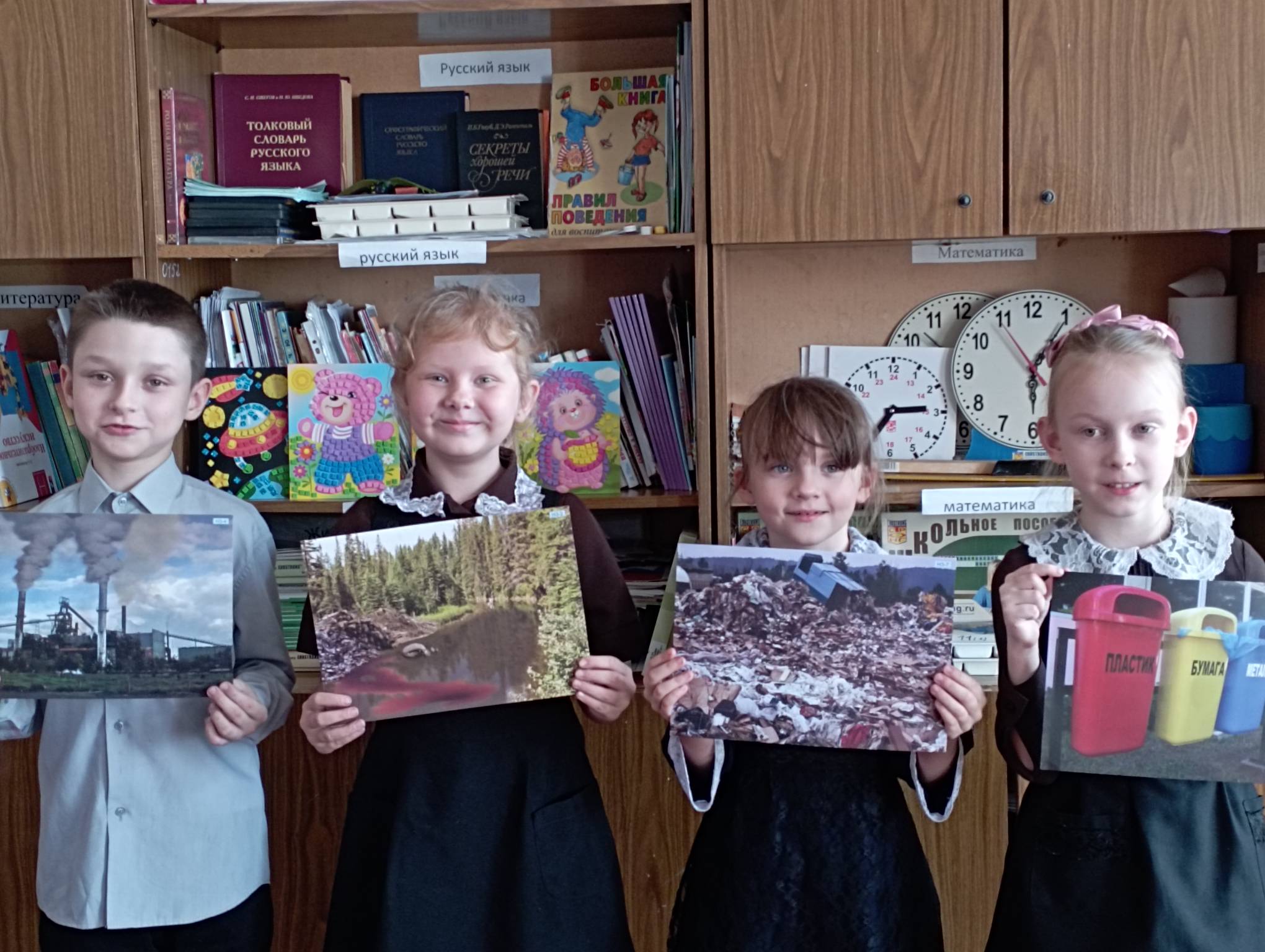 